Тематический план занятий семинарского типапо дисциплине «Гистология, эмбриология, цитология»для обучающихсяпо специальности 31.05.02 Педиатрияна 2023-2024 учебный годОбсуждено на заседании кафедры гистологии, эмбриологии, цитологии, протокол № 10 от «06» июня 2023 г.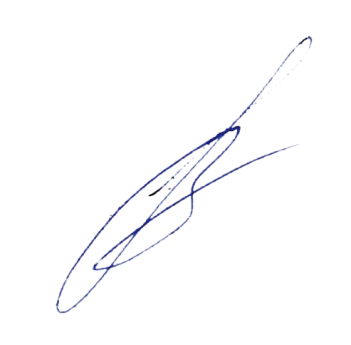 Заведующий кафедрой  					В.Л. Загребинп/№Название тем практических занятий базовой части дисциплины по ФГОС и формы контроляОбъем по семестрамЧасы             1Гистология, цели, задачи, методы. Виды микроскопии. Правила работы с микроскопом. Гистологическая техника. Вводное тестирование.42Общая морфология клетки. Органеллы и включения.43Ядро клетки. Деление клеток.44Эмбриология. Половые клетки. Оплодотворение. Дробление.45Ранние стадии эмбриогенеза. Бластула. Гаструла. Нейрула. Образование осевого комплекса.46Дифференцировка зародышевых листков. Гистогенез. Органогенез. Внезародышевые органы.47Эпителиальная ткань. Покровный эпителий.48Железистый эпителий.491 итоговое занятие410Кровь и кроветворение.411Собственно волокнистая
соединительная ткань.412Хрящевая и костная ткани.413Мышечная ткань.414Нервная ткань.415Нервная система.416Орган зрения. Орган слуха и равновесия. 4172 итоговое занятие418Сердечно-сосудистая система. Слои сердца, клапаны, развитие. Виды артерий и вен, отличительные особенности гистологического строения их стенок, функциональное назначение. Микроциркуляторное русло.219Органы иммунной защиты. Центральное и периферическое звенья. Развитие, клеточная популяция, участие в иммунных реакциях, возрастные изменения.220Эндокринная система. Центральное звено. Гипофиз, Гипоталамо-гипофизарная регуляция периферического отдела эндокринной системы.221Эндокринная система. Периферическое звено. Развитие эндокринных желез, особенности функционирования у детей. Понятие об АПУД-системе.222Пищеварительная система. Общий план строения. Органы ротовой полости и развитие лица. Слюнные железы. Язык, сосочки языка, вкусовые луковицы.223Пищеварительная система. Зубы, развитие зубов.224Пищеварительная система. Пищевод, желудок. Послойное строение, гистофизиология пристеночного пищеварения.225Пищеварительная система. Тонкая и толстая кишка. Послойное строение, гистофизиология пристеночного пищеварения.226Пищеварительная система. Печень и поджелудочная железа. Желчный пузырь.2273 Итоговое занятие.228Дыхательная система. Строение, функции, развитие в пре- и постнатальном онтогенезе. Пороки развития.229Кожа. Тонкая и толстая кожа. Эпидермис, дерма. Специальные клетки эпидермиса. Потовые и сальные железы. Производные кожи: волосы, ногти. Регенерация кожи.230Выделительная система. Гистофизиология. Развитие органов выделительной системы. Пороки развития.231Мужская половая система. Развитие. Гистофизиология.232Женская половая система. Яичник. Овариальный цикл.233Женская половая система. Матка. Яйцевод. Менструальный цикл. 234Развитие половой системы.2354 Итоговое занятие.2Итого:104 часа